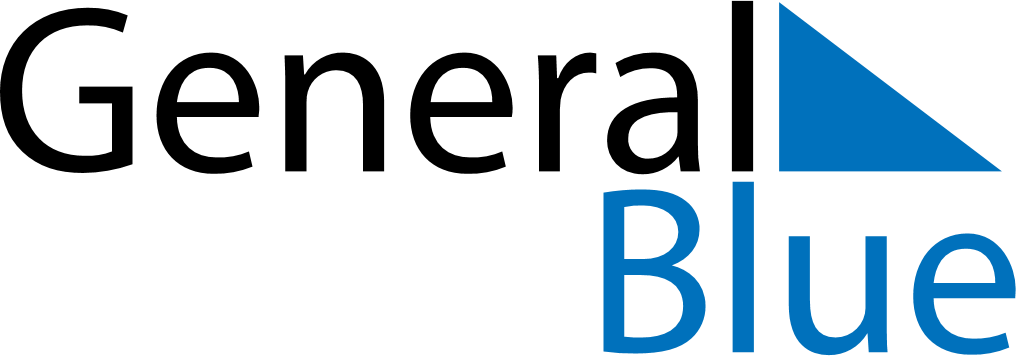 February 1970February 1970February 1970February 1970February 1970SundayMondayTuesdayWednesdayThursdayFridaySaturday12345678910111213141516171819202122232425262728